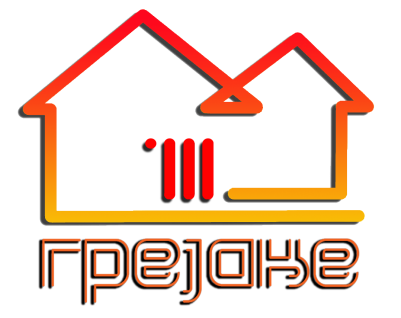 ДАТУМ:        ___________године                                                                     НАЦРТНАШ БРОЈ : ___________	На основу члана 360. став 1. Закона о енергетици РС („Службени гласник РС“ бр. 145/2014) и члана 41. и 109.  Одлуке о снабдевању града Смедерева топлотном енергијом („Сл. лист града Смедерева“ бр. 6-Књига 4/2017), закључен је УГОВОР О СНАБДЕВАЊУ ТОПЛОТНОМ  ЕНЕРГИЈОМИзмеђу:Јавног предузећа Грејање Смедерево, Смедерево, Бранка Радичевића бр. 8, текући рачун бр. 160-7544-45 Banca Intesa, МБ 17218913, ПИБ 100359233, које заступа директор Владимир Кулагић, дипл. маш. инж. (у даљем тексту: Енергетски субјект), и _______________________________________________________________________________________________________________________________________________________________.Име и презиме власника стамбеног простора, улица, ЈМБГ (у даљем тексту: Купац) (Купац се увршћује у Тарифну групу I – стамбени простор.)Члан 1.	Предмет овог Уговора је регулисање међусобних односа за услугу снабдевања топлотном енергијом, за стамбени простор на адреси ул.________________________________ ________________________стан бр. ___, Смедерево.	Уговорне стране сагласно констатују да је стамбени простор из ст.1. прикључен на дистрибутивни систем у складу са прописима који су важили у време почетка испоруке топлотне енергије, а да је уговорни однос о снабдевању топлотне енергије настао  почетком коришћења ове услуге, односно почетком испоруке топлотне енергије.Члан 2.Енергетски субјект се обавезује да купцу испоручи топлотну енергију, а купац да исту плати у складу са важећом Одлуком о снабдевању града Смедерева топлотном енергијом     (у даљем тексту: Одлука) којом су прописани услови и начин производње, дистрибуције и снабдевања топлотном енергијом, као и свим осталим важећим законским и подзаконским прописима који регулишу испоруку топлотне енергије.Члан 3.	Купац је у обавези да Енергетског субјекта писмено обавести о промени власништва  и о томе  достави доказ, све у року до 15 дана од дана промене.	У случају да се Купац не придржава обавезе из става 1. овог члана, сматраће се обавезним да и даље измирује месечне рачуне за пружену услугу снабдевања топлотном енергијом у предметном стамбеном простору.Члан 4.	Цену снабдевања крајњег купца топлотном енергијом утврђује Енергетски субјект, применом Методологије за одређивање цене снабдевања крајњег купца топлотном енергијом коју доноси Влада Републике Србије и осталим прописима и актима који се односе на ову област.	Град Смедерево даје сагласност на утврђене цене снабдевања купца топлотном енергијом.Члан 5.	Обрачун цене за испоручену топлотну енергију за грејање врши се на основу Уредбе о утврђивању методологије за одређивање цене снабдевања крајњег купца топлотном енергијом по тарифном елементу - „Површина“ и тарифном елементу - „Енергија“, а до почетка примене тарифног система,обрачун ће се вршити такође на основу Уредбе применом одредби које регулишу наплату топлотне енергије према јединици грејне површине или инсталисане снаге грејне површине, а у складу са Одлуком.За купце који поред уграђеног мерача у топлотној подстаници имају уграђен мерач топлотне енергије испред стамбене јединице (контролно  мерило) за обрачун утрошене топлотне енергије, до примене тарифног система примењује се очитана вредност са контролног мерача.Обрачунски период за испоручену топлотну енергију почиње 1.07. текуће године, а завршава се 30.06. наредне године.Накнада за испоручену топлотну енергију плаћа се до 28-ог у месецу за предходни месец.Члан 6.	За испоручену топлотну енергију, Енергетски субјект ће Купцу месечно испостављати рачун/фактуру.    Купац је дужан да своју месечну обавезу уплати у року који је наведен  на                                                                          рачуну/фактури.     Уколико купац не измири обавезу у року из става 2. овог члана, обрачунава се затезна камата у складу са Законом.	Порез на додату вредност (ПДВ) се обрачунава за све категорије купаца у складу са Законом о порезу  на додату вредност.Члан 7.Накнада за испоручену топлотну енергију обрачунава се према тренутно важећој цени, при чему се код промене цене иста аутоматски примењује и по том основу се неће вршити анексирање овог уговора.	О промени цене купац ће бити обавештен писаним путем на погодан начин (објављивањем на сајту  Енергетског субјекта и сл.).Члан 8.	Енергетски субјект је дужан да Купцу испоручује топлотну енергију у складу са важећом  Одлуком  о снабдевању града Смедерева  топлотном енергијом.		Уколико у току уговорног периода дође до измене законских и других прописа који регулишу ову материју исти ће се аутоматски примењивати на уговорене односе.Члан 9.	Купац је одговоран за одржавање унутрашњих топлотних инсталација и уређаја, а са Енергетским субјектом се може споразумети о одржавању унутрашњих инсталација, уз одговарајућу накнаду, што ће бити регулисано посебним уговором.Члан 10.	Енергетски субјект може привремено обуставити испоруку топлотне енергије, под условима прописаним  Одлуком.	У случају привремене обуставе испоруке топлотне енергије Купац је у обавези да  измирује  накнаду  у складу са  Одлуком и другим актима Енергетског субјекта.Члан 11.	На захтев Купца, привремено искључење са система даљинског грејања могуће је само уколико су испуњени услови предвиђени Одлуком, Правилима о раду дистрибутивног система, Правилником о условима за подношење и решавање захтева  купца  за обуставу испоруке топлотне енергије и осталим  актима Енергетског субјекта.	По захтеву за искључење, Енергетски субјект поступа у периоду од 01.05. до 30.09. текуће године.	Трошкове искључења са даљинског система грејања сноси Купац.	У случају искључења са система даљинског грејања, обавеза Купца је да плаћа накнаду  у висини од 30% од рачуна до почетка примене тарифног система (када ће се плаћати  део цене по тарифном елементу  „Површина“).Члан 12.	Поновно укључење и испорука топлотне енергије на захтав купца почеће кад се отклоне разлози за привремену обуставу и кад се према Енергетском субјекту измире сва неплаћена потраживања, као и сви трошкови настали као последица искључења са система, што подразумева обавезу Купца у погледу измирења трошкова из члана 11.тав 4. овог Уговора, као и трошкова укључења.Члан 13.	Рекламација на испостављени рачун доставља се у писаној форми, уз прилагање спорног рачуна, у року од 8 дана од пријема рачуна.	Енергетски субјект има обавезу да одговори на рекламацију у року од 8 дана од пријема рекламације.Члан 14.	Рекламација наквалитет грејања доставља се у писаној форми или на други начин предвиђен законом, на основу које ће Енергетски субјект извршити мерење температуре у стану у присуству Купца или спровести друге радње по процедури прописаној Одлуком.Члан 15.	На све што није регулисано овим Уговором, примењује се непосредно Одлука, релевантни законски, подзаконски прописи и општи акти Енергетског субјекта.Члан 16.	У случају несагласности око примене одредби уговора, странке ће спорно питање настојати да реше споразумно, у супротном уговара се месна надлежност основног суда према пребивалишту или боравишту потрошача.Члан 17.	Овај Уговор се закључује на неодређено време, у складу са Одлуком.Члан 18.	Овај Уговор сачињен је у два истоветна примерка од којих свака уговорна страна задржава  по  један  примерак.	      КУПАЦ						      ЕНЕРГЕТСКИ СУБЈЕКТ__________________________				  _____________________________